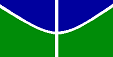 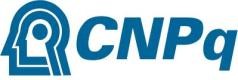 Universidade de Brasília (UnB)Programa de Iniciação Científica da Universidade de Brasília (ProIC/UnB) PIBIC – Ensino Médio (CNPq) 2019/2020Termo de Concessão de Bolsa PIBIC Ensino MédioAluno:Eu, 	,  portador do CPF 		, domiciliado no endereço 		,  matriculado  no  Ensino  Médio  a  cursar  a serie ___ do     Ensino     Médio,    na    escola 		, situada no endereço 	, declaro concordar, para todos os fins e consequências de direito, com as normas para Iniciação Cientifica fixadas pelo Edital ProIC-EM/DPG/UnB 2019/2020 e com as condições do presente Termo, a saber:O período de execução do Plano de Trabalho proposto é de 01/08/2019 a 31/07/2020;A coordenação do ProIC, ouvido o Comitê de Seleção e Avaliação, poderá cancelar o cadastro do/a estudante/Plano de Trabalho, suspendendo, automaticamente, a concessão de quaisquer declaração referente ao trabalho desenvolvido parcialmente, nos casos de não cumprimento deste Termo;É obrigação do/a bolsista cumprir as determinações do item 8.3 do Edital ProIC – EM/DPG/UnB 2019/2020.Responsável legal (caso o bolsista seja menor de 18 anos):Eu, 	, portador do CPF 	, ( Pai ( )/Mãe (    )/Responsável (    ) ), autorizo 	, a participar como bolsista do Programa de Iniciação Cientifica do Ensino Médio da UnB, no período compreendido entre 01/08/2019 a 31/07/2020.Orientador:Eu, 		,    portador  do   CPF 	, lotado no Campus 	, declaro que aceito orientar o/a estudante abaixo assinado, no Programa de Iniciação Cientifica do Ensino Médio – CNPq/UnB, de acordo com as Normas e com as condições do presente Termo, conforme Edital ProIC – EM/DPG/UnB 2019/2020. 	 	/ 	/	 Assinatura do aluno	Data 		/ 	/	 Assinatura do responsável	Data 		/ 	/	 Assinatura do/a orientador/a	Data